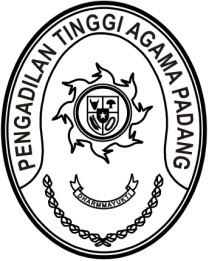 Nomor 	:     /PAN.PTA.W3-A/HK2.6/I/2024	            	Padang, 9 Januari 2024Sifat	: BiasaLampiran 	:  - Hal	: Penerimaan dan Registrasi Perkara                     Banding Nomor 4/Pdt.G/2024/PTA.PdgKepada    Yth. Ketua Pengadilan Agama PadangAssalamu’alaikum Wr.Wb.Dengan ini kami beritahukan kepada Saudara bahwa berkas yang dimohonkan banding oleh Saudara:Yesi Siti Jamila binti M. Yunus sebagai Pembanding L a w a nSusanto Fitriadi bin Lison Ilyas sebagai TerbandingTerhadap Putusan Pengadilan Agama Padang Nomor 947/Pdt.G/2023/PA.Pdg tanggal 20 November 2023 yang Saudara kirimkan secara elektronik melalui aplikasi e-court telah kami terima dan telah didaftarkan dalam Buku Register Banding Pengadilan Tinggi Agama Padang, Nomor 4/Pdt.G/2024/PTA.Pdg tanggal 9 Januari 2024.Demikian disampaikan untuk dimaklumi sebagaimana mestinya.                  WassalamPanitera,SyafruddinTembusan:Sdr. Azimar Nursu’ud, S.H. dan Rekan sebagai Kuasa Pembanding;Sdr. Yuswandi SA., S.H. dan Rekan sebagai Kuasa Terbanding;c.q. Pengadilan Agama Padang.